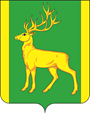 Финансовое управление администрации муниципального образования Куйтунский районП Р И К А Зр.п. КуйтунВ соответствии с Бюджетным кодексом Российской Федерации, на основании приказа Министерства финансов Российской Федерации от 29 ноября 2017 года №209н «Об утверждении Порядка применения бюджетной классификации операций сектора государственного управления, руководствуясь Положением о финансовом управлении администрации муниципального образования Куйтунский район, утвержденным постановлением администрации муниципального образования Куйтунский район от  22 марта 2011 года №250,П Р И К А З Ы В А Ю:1. Внести следующие изменения в Порядок применения бюджетной классификации Российской Федерации в части, относящейся к консолидированному бюджету муниципального образования Куйтунский район:1.1 В приложении 2 после строки:дополнить строками:после строки:дополнить строкой:2. Настоящий приказ подлежит размещению на официальном сайте администрации муниципального образования Куйтунский район (kuitun.irkobl.ru) в информационно-телекоммуникационной сети «Интернет».3. Контроль за исполнением настоящего приказа возложить на начальника бюджетного отдела финансового управления администрации муниципального образования Куйтунский район Шишкину А.Н.Начальник финансового управленияадминистрации муниципального образованияКуйтунский район                                                                                             Н.А. КовшароваПриложение 2к Порядку примененияот16.05.2019г.№№23О внесении изменений в Порядок применения бюджетной классификации Российской Федерации в части, относящейся к консолидированному бюджету муниципального образования Куйтунский район730.00. S 2870Субсидии из областного бюджета местным бюджетам в целях софинансирования расходных обязательств муниципальных образований Иркутской области на грантовую поддержку местных инициатив граждан, проживающих в сельской местности730.G5.00000Региональный проект Иркутской области «Чистая вода»730.G5. L2430Субсидии местным бюджетам на строительство и реконструкцию (модернизацию) объектов питьевого водоснабжения708.00. S2870Софинансирование расходных обязательств муниципальных образований Иркутской области на грантовую поддержку местных инициатив граждан, проживающих в сельской местности 708.G5. L2430Софинансирование мероприятий на строительство и реконструкцию (модернизацию) объектов питьевого водоснабжения в рамках муниципальной программы Иркутского сельского поселения «Чистая вода» на 2017-2022 годыбюджетной классификации Российской Федерации, в части относящейся кконсолидированному бюджету  муниципального образования Куйтунский район(актуальная редакция)Коды целевых статей  расходов районного бюджета, используемых при составлении  консолидированного бюджета  муниципального образования Куйтунский район и его исполненииКоды целевых статей  расходов районного бюджета, используемых при составлении  консолидированного бюджета  муниципального образования Куйтунский район и его исполненииКод Наименование 703.00.06000Межбюджетные трансферты сельских поселений703.00.00000Подпрограмма »Создание условий для эффективного и ответственного управления муниципальными финансами, повышения устойчивости бюджетов муниципальных образований Иркутской области» на 2015-2020 годы государственной программы Иркутской области «Управление государственными финансами Иркутской области» на 2015-2020 годы703.01.72340Субсидии на выравнивание обеспеченности муниципальных образований Иркутской области по реализации ими их отдельных расходных обязательств703.02.51180Субвенции на осуществление первичного воинского учета на территориях, где отсутствуют военные комиссариаты710.00.00000Руководство и управление в сфере установленных функций органов государственной власти субъектов Российской Федерации  и органов местного самоуправления710.00.51200Осуществление полномочий по составлению (изменению) списков кандидатов в присяжные заседатели федеральных судов общей юрисдикции в Российской Федерации710.00.90000Другие общегосударственные вопросы710.00.90100Реализация государственной политики в области приватизации и управления государственной и муниципальной собственностью710.00.90110Оценка недвижимости, признание прав и регулирование отношений по государственной и муниципальной собственности710.00.90200Реализация государственных функций, связанных с общегосударственным управлением710.00.90210Выполнение других обязательств государства711.00.20110Глава муниципального образования71А.00.20110Председатель представительного органа муниципального образования711.00.20110Обеспечение деятельности  органов местного самоуправления71Б.00.20110Руководитель контрольно-счетной палаты муниципального образования и его заместители711.00.70000Управление государственными финансами Иркутской области» на 2019-2024 годы711.00.72000Подпрограмма «Повышение эффективности бюджетных расходов в Иркутской области» на 2019-2024 годы. Основное мероприятие «Обеспечение сбалансированности и устойчивости местных бюджетов»711.00.72320Субсидии на реализацию мероприятий, направленных на повышение эффективности бюджетных расходов муниципальных образований Иркутской области712.00.20000Обеспечение проведения выборов и референдумов712.00.20690Проведение выборов главы муниципального образования712.00.20700Выборы в представительные органы муниципального образования714.00.00000Экономическое развитие и инновационная экономика на 2019-2024г.г.714.00.00000Реализация мероприятий перечня проектов народных инициатив715.00. 0000Государственная программа Иркутской области «Развитие  сельского хозяйства и регулирование рынков сельскохозяйственной продукции, сырья и продовольствия» на 2019-2024 годы.715.00. S0000Подпрограмма «Устойчивое развитие сельских территорий Иркутской области на 2019-2024 годы»715.00. S2000Основное мероприятие «Комплексное обустройство населенных пунктов объектами социальной и инженерной инфраструктуры»715.Р2. L2321Субсидии на создание дополнительных мест для детей в возрасте от 1,5 до 3 лет в образовательных организациях,осуществляющих образовательную деятельнотьпо образовательным программам дошкольного образования715.00. S2790Субсидии местным бюджетам на развитие сети общеобразовательных организаций  в сельской местности717.00.00000Осуществление расходов на выполнение передаваемых полномочий субъектов Российской Федерации717.00.73070Осуществление областных государственных полномочий по  хранению, комплектованию, учету и использованию архивных документов, относящихся к государственной собственности Иркутской области 717.00.73090Осуществление отдельных областных государственных полномочий в сфере  труда717.00.73110Осуществление отдельных областных государственных полномочий в сфере водоснабжения и водоотведения717.00.73140Осуществление областных государственных полномочий по определению персонального состава и обеспечению деятельности административных комиссий717.00.73150Осуществление областных государственных полномочий по определению перечня должностных лиц органов местного самоуправления, уполномоченных составлять протоколы об административных правонарушениях, предусмотренных отдельными законами Иркутской области об административной ответственности717.00.73160Осуществление областных государственных полномочий в области противодействия коррупции718.00.00000Национальная безопасность и правоохранительная деятельность718.00.01050Мероприятия по предупреждению и ликвидации последствий чрезвычайных ситуаций    719.00.00000Резервные фонды719.00.29120Резервные фонды местных администраций720.00.00000Национальная экономика720.00.26000Государственная поддержка сельского хозяйства720.00.26040Мероприятия в области сельскохозяйственного производства720.00.73120Осуществление отдельных областных государственных полномочий в сфере обращения с безнадзорными собаками и кошками в Иркутской области720.00.28000Транспортное обслуживание населения720.00.28100Субсидии на возмещение недополученных доходов и (или) возмещение фактически понесенных затрат в связи с производством (реализацией) товаров, выполнением работ, оказанием услуг720.00.28000Приобретение транспортных средств720.00.29000Реализация государственных функций в области национальной экономики720.00.29160Содержание и управление дорожным хозяйством (дорожным фондом)720.0029430Мероприятия по землеустройству и землепользованию721.00.00000Физическая культура и спорт  721.00.20970Мероприятия в области физической культуры и спорта729.00.00000Поддержка жилищного хозяйства729.00.03000Мероприятия в области жилищного хозяйства730.00.00000Коммунальное хозяйство730.00. S 0000Государственная программа Иркутской области «Развитие сельского хозяйства и регулирование рынков сельскохозяйственной продукции и продовольствия» на 2014-2020 годы. Основное мероприятие «Грантовая поддержка местных инициатив граждан, проживающих в сельской местности»730.00. S 2870Субсидии из областного бюджета местным бюджетам в целях софинансирования расходных обязательств муниципальных образований Иркутской области на грантовую поддержку местных инициатив граждан, проживающих в сельской местности730.GL.00000Региональный проект Иркутской области «Чистая вода»730.GL.52430Субсидии местным бюджетам на строительство и реконструкцию (модернизацию) объектов питьевого водоснабжения730.00.60000Поддержка коммунального хозяйства730.00.60010Уличное освещение730.00.60020Мероприятия в области  коммунального хозяйства730.00.60040Благоустройство730.00.60050Ритуальные услуги и содержание мест захоронения730.00.60060Прочие мероприятия по благоустройству741.00.00000,742.00.00000,                               747.00.00000Образование741.00.42000Детские дошкольные учреждения741.00.42100Обеспечение деятельности подведомственных учреждений741.00.43000Школы-детские сады, школы начальные, неполные средние и средние741.00.43100Обеспечение деятельности подведомственных учреждений741.00.44000Учреждения по внешкольной работе с детьми741.00.44100Обеспечение деятельности подведомственных учреждений741.00.45000Детские оздоровительные лагеря741.00.45100Обеспечение деятельности подведомственных учреждений741.00.46000Учебно-методические кабинеты, централизованные бухгалтерии, группы хозяйственного обслуживания, учебные фильмотеки, межшкольные учебно-производственные комбинаты, логопедические пункты741.00.46100Обеспечение деятельности подведомственных учреждений742.00.00000Подпрограмма «Развитие системы отдыха и оздоровления детей в Иркутской области» на 2019-2024 годы  государственной программы Иркутской области «Социальная поддержка населения» на 2019-2024 годы742.01.S2080Софинансирование расходных обязательств органов местного самоуправления муниципальных образований Иркутской области по вопросам местного значения по организации отдыха детей в каникулярное время на оплату стоимости набора продуктов питания в лагерях с дневным пребыванием детей, организованных органами местного самоуправления муниципальных образований Иркутской области747.00.00000Государственная программа Иркутской области «Развитие образования» на 2019-2024годы747.00.73000Основное мероприятие «Оказание поддержки муниципальным образованиям Иркутской области при реализации образовательных программ» 747.00.73010Обеспечение государственных гарантий реализации прав на получение общедоступного и бесплатного дошкольного образования в муниципальных дошкольных образовательных и общеобразовательных организациях747.00.73020Обеспечение государственных гарантий прав граждан на получение общедоступного и бесплатного дошкольного, начального общего, среднего (полного) общего образования в муниципальных общеобразовательных организациях, обеспечение  дополнительного образования детей в муниципальных общеобразовательных организациях747.00.S0000Основное мероприятие «Безопасность школьных перевозок»747.00.S2590Софинансирование расходных обязательств муниципальных образований Иркутской области на приобретение школьных автобусов для обеспечения безопасности школьных перевозок и ежедневного подвоза обучающихся к месту обучения и обратно751.00.00000Культура, кинематография751.00.01000Мероприятия в сфере культуры и кинематографии751.00.41000Учреждения культуры и мероприятия в сфере культуры и кинематографии751.00.41100Обеспечение деятельности подведомственных учреждений751.00. S0000Государственная программа Иркутской области «Развитие культуры» на 2019-2024 годы751.00. S2100Софинансирование расходных обязательств муниципальных образований Иркутской области на развитие домов культуры751.00. S2120Субсидии  местным бюджетам на софинансирование мероприятий по капитальному ремонту объектов муниципальной собственности в сфере культуры751.00.L5193Субсидия в целях софинансирования расходных обязательств муниципальных образований Иркутской области на поддержку отрасли культуры(комплектование книжных фондов муниципальных общедоступных библиотек) 763.00.23000Выплата пенсии за выслугу лет гражданам, замещавшим должности муниципальной службы,  доплата к страховой пенсии по старости выборному должностному лицу местного самоуправления763.00.23050Доплата к страховой пенсии по старости выборному должностному лицу органов местного самоуправления763.00.23060Выплата пенсии за выслугу лет гражданам, замещавшим должности  муниципальной службы767.00.00000Социальная политика767.00.73030Содержание и обеспечение деятельности муниципальных служащих, осуществляющих областные государственные полномочия по предоставлению гражданам субсидий на оплату жилых помещений и коммунальных услуг767.00.73040Предоставление гражданам субсидий на оплату жилых помещений и коммунальных услуг767.00.73050Осуществление отдельных государственных полномочий по предоставлению мер социальной поддержки многодетным и малоимущим семьям767.00.73060Осуществление областных государственных полномочий по определению персонального состава и обеспечению деятельности районных, районных в городах комиссий по делам несовершеннолетних и защите их прав  770.00.00000Обслуживание государственного и муниципального долга770.00.60000Процентные платежи по долговым обязательствам770.00.60010Обслуживание  муниципального  долга786.00.00000Межбюджетные трансферты общего характера786.00.72680Дотации на выравнивание бюджетной обеспеченности муниципальных образований за счет субсидии на формирование районных фондов финансовой поддержки поселений Иркутской области786.00.S2680Софинансирование субсидии на формирование районных фондов финансовой поддержки поселений Иркутской области787.00.00000Иные дотации787.00.71030Иные межбюджетные трансферты в форме дотаций на поддержку мер по обеспечению сбалансированности местных бюджетов708.00.20000Муниципальные  программы муниципальных образований708.00.20020Профилактика правонарушений на территории муниципального образования Куйтунский район на 2016-2020 г.г.708.00.20070Реформирование жилищно-коммунального хозяйства муниципального образования Куйтунский район на период 2016-2020 г.г.»708.00.20080Привлечение и закрепление врачебных кадров в муниципальном образовании Куйтунский район на 2019-2023гг.708.00.20110Молодежь Куйтунского района на 2018-2022 г.г.708.00.20130Повышение безопасности дорожного движения муниципального образования Куйтунский район на 2016-2020 г.г.708.00.20150Развитие физической культуры и спорта в муниципальном образовании Куйтунский район на 2018-2022 г.г.708.00.20160Развитие физической культуры, спорта и здорового образа жизни на территории Куйтунского городского поселения 2017-2020г.г.708.00.20170Энергосбережение и повышение энергетической эффективности на территории Куйтунского городского поселения в 2017-2020 годы708.00.20180Формирование современной городской среды в  Куйтунском муниципальном образовании на 2018-2022годы708.00.20190Развитие физической культуры и спорта в Каразейском сельском поселении на 2019-2022гг.708.00.20220Образование на 2015-2018 г.г.708.Р2. L2321Софинансирование  на создание дополнительных мест для детей в возрасте от 1,5 до 3 лет в образовательных организациях,осуществляющих образовательную деятельнотьпо образовательным программам дошкольного образования708.00.20260Обеспечение безопасности дорожного движения в Уховском сельском поселении на 2015-2020 г.г.708.00.20300Поддержка малого бизнеса на 2015-2018 г.г.708.00.20310Профилактика наркомании и социально-негативных явлений на территории муниципального образования Куйтунский район  на 2017-2019г.г.708.00.20320Профилактика безнадзорности и правонарушений несовершеннолетних в Куйтунском городском поселении на 2017-2020г.г.708.00.20360Улучшение условий и охраны труда в муниципальном образовании Куйтунский район на 2017-2020 г.г.708.00.20420Устойчивое развитие муниципального образования Куйтунский район на период до 2020года708.00.20430Устойчивое развитие территории Лермонтовского сельского поселения на 2017-2019г.г.708.00.20490Развитие сети автомобильных дорог общего пользования местного значения в Куйтунском городском поселении и сельских поселениях Куйтунского района на 2017-2020годы708.00.20500Капитальный ремонт и ремонт дворовых территорий многоквартирных домов, проездов к дворовым территориям многоквартирных домов Куйтунского городского поселения на 2017-2020годы708.00.20530Благоустройство территории в Куйтунском городском поселении в 2017-2020г.г.708.00.20550Развитие культуры и сохранение культурного наследия на территории Лермонтовского сельского поселения на 2019-2021г.г.708.00.20580Комплексное развитие систем коммунальной инфраструктуры в Куйтунском городском поселении на 2013-2025 годы708.00.20590Формирование современной городской среды Иркутского муниципального образования на 2018-2022 годы708.00.20600Комплексное развитие систем инфраструктуры Барлукского муниципального образования на 2014-2034 годы708.00.20610Формирование современной городской среды Барлукского муниципального образования на 2018-2022 годы708.00.20620Формирование современной городской среды Каразейского муниципального образования на 2018-2022 годы708.00.20630Содействие развитию предпринимательства в Куйтунском городском поселении 2017-2020г.г.708.00.20640Развитие градостроительной деятельности и управление земельными ресурсами на территории муниципального образования Куйтунский район на 2019-2022 годы708.00.20650Охрана окружающей среды на 2019-2022 годы708.00.20660Развитие культуры муниципального образования Куйтунский район на 2019-2021 годы708.00.L5193Софинансирование расходных обязательств муниципальных образований Иркутской области на поддержку отрасли культуры(комплектование книжных фондов муниципальных общедоступных библиотек)708.00.20670» Обеспечение комплексных мер по безопасной жизнедеятельности населения Лермонтовского сельского поселения « на 2019-2021 годы708.00.20680«Формирование современной городской среды» на 2018-2022 г.г. в Уховском муниципальном образовании708.00.S2790Софинансирование на развитие сети общеобразовательных организаций в сельской местности  из средств местного бюджета708.00.22100Укрепление материально-технической базы муниципального казенного учреждения культуры «Радуга» Социально-культурного центра Иркутского сельского поселения на 2017-2019 г.г.708.00.S2100Укрепление материально-технической базы муниципального казенного учреждения культуры «Радуга» Социально-культурного центра Иркутского сельского поселения на 2017-2019 г.г.708.00.20690Устойчивое развитие сельских территорий до 2020 года Иркутского сельского поселения708.00. L5678Софинансирование расходных обязательств муниципальных образований Иркутской области на грантовую поддержку местных инициатив граждан, проживающих в сельской местности в рамках реализации мероприятий по устойчивому развитию сельских территорий 708.00.S2120Софинансирование мероприятий по капитальному ремонту объектов муниципальной собственности в сфере культурыБ-Кашелак,Карымск708.00. S2870Софинансирование расходных обязательств муниципальных образований Иркутской области на грантовую поддержку местных инициатив граждан, проживающих в сельской местности 708.GL.52430Софинансирование мероприятий на строительство и реконструкцию (модернизацию) объектов питьевого водоснабжения в рамках муниципальной программы Иркутского сельского поселения «Чистая вода» на 2017-2022 годы